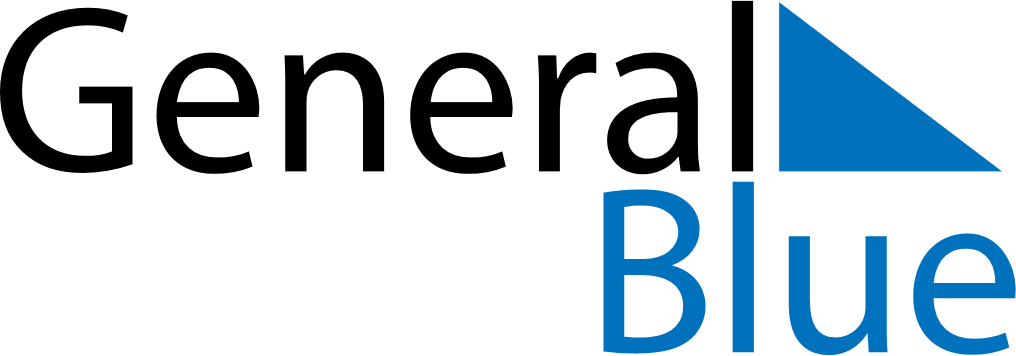 August 2025August 2025August 2025MalawiMalawiMONTUEWEDTHUFRISATSUN12345678910111213141516171819202122232425262728293031